Број:ДЗ-01-2047Датум:12.06.2019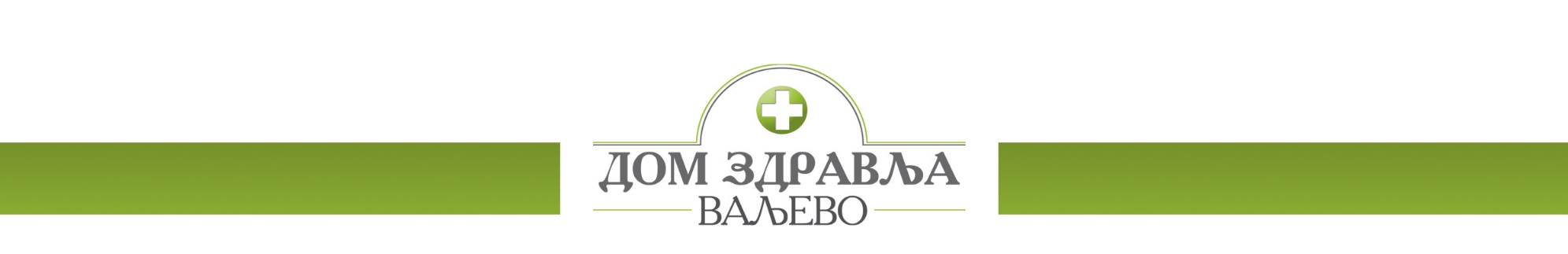 КОНКУРСНА  ДОКУМЕНТАЦИЈАЗА ЈАВНУ НАБАВКУМЕДИЦИНСКЕ ОПРЕМЕ(ЈН бр.1.1.3/2019)                   Рок за достављање понуда: 25.07.2019. до 09,00 ч.                  Јавно отварање понуда : 25.07.2019.  са почетком у у 09,30 ч. у Ваљеву, јун 2019. годинеНа основу Правилника о обавезним елементима конкурсне документације у отвореном поступку јавне набавке (,,Сл.гласник РС“, број 29/2013, 104/2013 и 68/2015), конкурсна документација садржи:1. ПОЗИВ ЗА ПОДНОШЕЊЕ ПОНУДА1.1. ПОДАЦИ О НАРУЧИОЦУ1.2. ВРСТА ПОСТУПКА	Јавна набавка добара спроводи се у отвореном  поступку у складу са Законом о јавним набавкама (,,Сл.гласник РС“, број 124/12; 14/2015 и 68/2015), Подзаконским актима и Одлуком о покретању поступка бр. ДЗ-01-2045 од 12.06.2019. године.1.3. ПРЕДМЕТ ЈАВНЕ НАБАВКЕ	   Предмет јавне набавке је медицинска опрема, обликована по партијама:Партија 1 – Стоматолошке столицеПартија 2 – Карт за стоматолошки апарат Партија 3 – ЕндомоторПартија 4 – Вакуум формерПартија 5 – Мобилни хируршки аспираторПартија 6 – Интраорални РТГ апаратПартија 7 – Ваге Партија 8 – Гермицидне лампеПартија 9 – Фрижидери за вакцинеПартија 10 – УЗ сонда Партија 11 – ЕГК апаратПартија 12 - Дефибрилатор Партија 13 – Инхалатор Партија 14 – АспираторПартија 15 – СпирометарПартија 16 – Гинеколошки стоПартија 17 – ЦТГ апарат	Назив и ознака из општег речника набавке: 33100000 – медицинска опрема Средства за предметну јавну набавку обезбеђена су Одлуком о буџету града Ваљева за 2019. годину.        1.4. КРИТЕРИЈУМ ЗА ДОДЕЛУ УГОВОРАКритеријум за доделу уговора је најнижа понуђена цена. У случају да две или више понуда имају исту најнижу понуђену цену, наручилац ће позвати понуђаче чије су понуде са истом најнижом понуђеном ценом и најповољнију понуду изабрати жребом.   Поступак избора најповољније понуде путем жреба ће се обавити на следећи начин: Наручилац ће упутити позив понуђачима чије су понуде са истом најнижом понуђеном ценом да присуствују поступку жребања; Поступак жребања водиће комисија и биће обављен у просторијама наручиоца; Комисија ће водити записник о поступку жребања; Комисија ће припремити посуду и куглице у којима ће бити папирићи са називима понуђача чије су понуде са истом најнижом понуђеном ценом; Жребање ће бити обављено тако што ће комисија извршити извлачење једне куглице, извадити папирић из исте и прочитати назив понуђача којем ће наручилац доделити уговор. 1.5. НАЧИН ПРЕУЗИМАЊА КОНКУРСНЕ ДОКУМЕНТАЦИЈЕСва заинтересована лица кокнкурсну документацију могу лично преузети на адреси наручиоца: Дом здравља Ваљево, улица Железничка 12, 14000 Ваљево, од 08,00 до 14,00 часова, уз овлашћење за преузимање конкурсне документације.Кокнкурсна документација се може преузети и на интернет адреси наручиоца и Порталу јавних набавки.1.6. НАЧИН ПОДНОШЕЊА ПОНУДЕ И РОК ЗА ПОДНОШЕЊЕ ПОНУДЕПонуда се подноси у складу са конкурсном документацијом и техничком спецификациом наручиоца који је саставни део конкурсне документације. Понуђач понуду подноси лично или непосредно путем поштеу затвореној коверти. На предњу страну коверте понуђач лепи попуњен „Помоћни образац“(ПО1 страна 53 конкурсне документације) који уписује податке о свом тачном називу, адреси, броју телефона, e-mail адреси и имену и презимену овлашћеног лица за контакт.Понуђач може да поднесе понуду за једну или за све партије.Понуђач који је самостално поднео понуду не може истовремено да учествује у заједничкој понуди или као подизвођач, нити исто лице може учествовати у више заједничких понуда.Рок за подношење понуда је 25.07.2019.г. до 09,00 часова.Понуда се сматра благовременом уколико је примљена у писарницу наручиоца до 25.07.2019.г. до 09,00 часова, на адресу Дома здравља Ваљево, писарница, улица Железничка 12, 14000 Ваљево.Понуђач може пре истека рока за подношење понуда да допуни, измени или опозове своју понуду писаним обавештењем, са назнаком: „Допуна понуде“, „Измена понуде“ или „Опозив понуде“ за јавну набавку – медицинска опрема, ЈН.број 1.1.3/2019. Понуђач је дужан да јасно назначи која документа накнадно доставља, односно који део понуде мења. По истеку рока за подношење понуда понуђач не може да допуњује мења или опозове своју понуду.1.7. МЕСТО, ВРЕМЕ И НАЧИН ОТВАРАЊА ПОНУДАПоступак јавног  отварања понуда обавиће се 25.07.2019. године, последњeг дана рока за достављање понуда са почетком у  09,30 часова  на адреси: Дом здравља Ваљево, улица Железничка 12, 14000 Ваљево, сала за састанке.Благовремено приспеле понуде комисија ће отварати по редоследу приспећа.О поступку отварања понуда комисија наручиоца води записник који потписују чланови комисије и присутни представници понуђачакоји преузимају примерак записника.Понуђачу који је поднео понуду, а није присуствовао поступку отварања понуда, копија записника се доставља у року од три дана од дана отварања понуда1.8. УСЛОВИ ПОД КОЈИМА ПРЕДСТАВНИЦИ ПОНУЂАЧА МОГУУЧЕСТВОВАТИ У ПОСТУПКУ ОТВАРАЊА ПОНУДАПре почетка поступка јавног отварања понуда, представници понуђача који ће присуствовати поступку отварања понуда, дужни су да комисији наручиоца предају писано пуномоћје, којим ће доказати овлашћење за учешће у поступку јавног отварања понуда.1.9. РОК ЗА ДОНОШЕЊЕ ОДЛУКЕ Рок за доношење Одлуке о додели уговора је петнаест дана од дана отварања понуда.1.10. ЛИЦЕ ЗА КОНТАКТКонтакт особа за преузимање конкурсне документације је Весна Јокић, телефон 014/3150051, моб. телефон 064/8321300.2. УПУТСТВО ПОНУЂАЧИМА КАКО ДА САЧИНЕ ПОНУДУ2.1. ПОДАЦИ О ЈЕЗИКУ У ПОСТУПКУ ЈАВНЕ НАБАВКЕПонуда и остала документација која се односи на понуду мора бити састављена на српском језику.Поступак отварања понуда води се на српском језику.2.2.  ПОДАЦИ О ОБАВЕЗНОЈ САДРЖИНИ ПОНУДЕ Обавезну садржину понуде чине сви докази (прилози) тражени конкурсном документацијом, као и попуњени, потписани и оверени сви обрасци из конкункурсне документације, и то:П Р И Л О З И: Извод из регистра Агенције за привредне регистре................Прилог бр. 1Извод из казнене евиденције надлежног суда и                 Уверење из казнене евиденције надлежне                Полицијске управе....................................................................... Прилог бр. 2Потврда Пореске управе и Потврда надлежне     јединице локалне самоуправе....................................................Прилог бр. 34.    Стручне референце...............................................................    Прилог бр. 4  5.   Решење АЛИМС ......................................................................  Прилог бр. 56.    Решење Министарства здравља РС....................................    Прилог бр. 6	7.    Каталог са техничким спецификацијама на                    српском језику .......................................................................... Прилог бр. 78.    Уверење о одобрењу типа мерила од Дирекције за       мере и драгоцене метале ......................................................  Прилог бр. 8О Б Р А С Ц И:2.3.ПОСЕБНИ ЗАХТЕВИ У ПОГЛЕДУ НАЧИНА САЧИЊАВАЊА ПОНУДЕ И ПОПУЊАВАЊА ОБРАЗАЦАПонуда мора бити састављена тако да понуђач све захтеване податке упише у обрасце који су саставни део конкурсне документације. Понуда мора бити јасна, недвосмислена, читко откуцана или попуњена штампаним словима, потписaна од стране овлашћене особе. Није дозвољено попуњавање графитном оловком, пенкалом, фломастером или црвеном оловком, свако бељење или подебљавање бројева мора се парафирати од стране понуђача.         Пожељно је да буде тако спакована и нумерисана да се поједини листови не могу накнадно уметати.На сваком обрасцу конкурсне документације је наведено ко је дужан да образац потпише и то:- Уколико понуду подноси понуђач који наступа самостално, сваки образац мора бити потписан од стране овлашћеног лица понуђача;- Уколико понуду подноси понуђач који наступа са подизвођачем, сваки образац мора бити потписан од стране овлашћеног лица понуђача;- Уколико понуду подноси група понуђача, сваки образац мора бити потписан од стране овлашћеног члана групе понуђача - носиоца посла.2.4. ПОНУДА СА ВАРИЈАНТАМА Понуда са варијантама није дозвољена.2.5. ИЗМЕНЕ, ДОПУНЕ И ОПОЗИВ ПОНУДЕ Понуђач може да измени, допуни или опозове понуду писаним обавештењем пре истека рока за подношење понуда. Свако обавештење о изменама, допунама или опозиву понуде се подноси у засебној затвореној коверти, на исти начин на који се доставља понуда, са назнаком “Измена понуде”, “Допуна понуде” или “Опозив понуде” за ЈАВНУ НАБАВКУ–   медицинска опрема, ЈН.број 1.1.3/2019. (НЕ ОТВАРАТИ).Понуђач је дужан да на полеђини коверте назначи назив, адресу, телефон и контакт особу.	Измена допуна или опозив понуде се доставља путем поште или лично сваког радног дана  од 08,00 до 14,00часова, на адресу наручиоца.Понуђач је дужан да јасно назначи која документа накнадно доставља, односно који део понуде мења. По истеку рока за подношење понуда понуђач не може да допуњује мења или опозове своју понуду.Уколико се изменапонуде односи на понуђену цену, цена мора бити изражена у динарском износу, а не у процентима. Начин обрачуна цене у случају  измене  понуде кроз измену цене, вршиће се корекцијом понуђене основне цене по појединачним позицијама или јединичним ценама, на начин линеарне корекције у зависности од коначне  укупне цене након извршене измене понуде.2.6. САМОСТАЛНО ПОДНОШЕЊЕ ПОНУДЕ Понуђач који је самостално поднео понуду, не може истовремено да учествује у заједничкој понуди или као подизвођач, нити исто лице може учествовати у више заједничких понуда.2.7. ПОНУДАСА ПОДИЗВОЂАЧЕМПонуђач је дужан да у понуди наведе да ли ће извршење набавке делимично поверити подизвођачу и да наведе његов назив. Уколико понуђач намерава да извршење набавке делимично повери подизвођачу, обавезан је да наведе у својој понуди проценат укупне вредности набавке који ће поверити подизвођачу а који не може бити већи од 50 %  и део предмета набавке који ће извршити преко подизвођача. Понуђач је дужан да наручиоцу, на његов захтев, омогући приступ код подизвођача ради утврђивања испуњености услова.Понуђач је дужан да за подизвођаче достави доказе о испуњености обавезних услова из члана 75. став 1. тач 1) до 4) Закона о јавним набавкама.Понуђач, односно добављач у потпуности одговара наручиоцу за извршење обавеза из поступка јавне набавке, односно за извршење уговорних обавеза, без обзира на број подизвођача.2.8. ЗАЈЕДНИЧКА ПОНУДА Сваки понуђач из групе понуђача мора да испуни обавезне услове из члана 75. став 1. тач. 1) до 4) Закона о јавним набавкама. Услов из члана 75. став 1. тачка 5) истог закона дужан је да испуни понуђач из групе понуђача којем је поверено извршење дела набавке за који је непоходна испуњеност тог услова.Саставни део заједничке понуде је споразум којим се понуђачи из групе међусобно и према наручиоцу обавезују на извршење јавне набавке, а који обавезно садржи: 1) податке о члану групе који ће бити носилац посла, односно који ће поднети понуду и који ће заступати групу понуђача пред наручиоцем и 2) опис послова сваког од понуђача из групе понуђача у извршењу уговора.Понуђачи који поднесу заједничку понуду одговарају неограничено солидарно према наручиоцу.2.9. РОК ИСПОРУКЕ ДОБАРАРок за испоруку   медицинске опреме  је најдуже  45 ( четрдесетпет )  дана од дана потписивања уговора.Место испоруке је Дом здравља Ваљево.2.10. РОК ПЛАЋАЊА Средства за предметну јавну набавку обезбеђена су Одлуком о буџету града Ваљева за 2018. годину и биће плаћена 30 дана од дана испоруке и достављања рачуна 2.11. ГАРАНТНИ РОКГарантни рок за апарате је  2 (две) године рачунајући од дана примопредаје добара, осим за Уз сонду за коју је гарантни рок 12 месеци.  2.12. КВАЛИТЕТ	Испоручилац гарантује квалитет испоручене робе одређен прописима о квалитету, односно важећим домаћим или међународним стандардима за ту врсту робе.Роба која се испоручује мора бити фабрички нова.2.13. СРЕДСТВА ФИНАНСИЈСКОГ ОБЕЗБЕЂЕЊА1.Понуђач који наступа самостално, понуђач који наступа са подизвођачима, односно група понуђача се обавезује да при потписивању уговора преда наручиоцу једну бланко соло меницу, менично овлашћење и копију депо картона, која ће бити са клаузулом „ без протеста“ и роком доспећа „ по виђењу“ на износ од 10% од укупне вредности уговора без ПДВ-а, са роком важности који је 10 дана дужи од уговореног рока испоруке добара, као средство за добро извршење посла. Ако се за време трајања уговора промене рокови за извршење уговорне обавезе, важност менице за добро извршење посла мора да се продужи за исти број дана за који ће бити продужен рок. Меница мора бити неопозива, безусловна и наплатива на први позив наручиоца. Меница мора бити регистрована у Регистру меница НВС, а као доказ понуђач мора да достави копију захтева за регистрацију менице, која је оверена од стране пословне банке понуђача.2. Понуђач који наступа самостално, понуђач који наступа са подизвођачима, односно група понуђача се обавезује да приликом примопредаје добара наручиоцу преда једну бланко соло меницу, менично овлашћење и копију депо картона, која ће бити са клаузулом „ без протеста“ и роком доспећа „ по виђењу“ на износ од 10% од укупне вредности уговора без ПДВ-а, са роком важности који је 10 дана дужи од гарантног рока на испоручена добра, као средство за отклањања грешака у гарантном року. Меница мора бити неопозива, безусловна и наплатива на први позив наручиоца а у корист наручиоца, што је услов за потписивање записника о примопредаји. Меница мора бити регистрована у Регистру меница НВС, а као доказ понуђач мора да достави копију захтева за регистрацију менице, која је оверена од стране пословне банке понуђача. Гаранцију за отклањање недостатака у гарантном року наручилац може да наплати уколико испоручилац не отпочне са отклањањем недостатака у року од 5 (пет) дана од дана пријема писаног захтева наручиоца. У том случају наручилац може ангажовати другог сервисера и недостатке отклонити по тржишним ценама са пажњом доброг привредника.У случају самосталног наступа и наступа са подизвођачем, понуђач доставља наведена средства финансијског обезбеђења, док у случају заједничке понуде тражена средства финансијског обезбеђења доставља носилац или члан групе.2.14. КВАЛИТАТИВНИ  И КВАНТИТАТИВНИ ПРИЈЕМ Квантитативни  и квалитативни пријем добара врши се приликом пријема у магацин наручиоца у присуству представника испоручиоца. Приликом преузимања добара, сачињава се записник који потписују представник испоручиоца и представник наручиоца,  који представља основ за плаћање добара. 	У случају да било која испорука не задовољи квалитет или уговорену количину, наручилац има право да одмах уложи рекламацију испоручиоцу.  Испоручилац је у обавези да је замени добром одговарајућег квалитета односно изврши испоруку уговорене количине, у року од 3 дана рачунајући од дана пријема писане рекламације наручиоца.У случају рекламације квалитета или квантитета испорученог добра, сви накнадни трошкови падају на терет испоручиоца.2.15. ВАЛУТА И ЦЕНА Цена мора бити изражена у динарима са и без пореза на додату вредност и иста је фиксна до извршења уговора.Цену је потребно изразити нумерички и текстуално, при чему текстуално изражена цена има предност у случају несагласности.Цена треба да буде изражена тако да обухвати све трошкове које понуђач има у реализацији предметне јавне набавке.У случају понуђене неуобичајено ниске цене, наручилац ће поступити у складу са одредбама члана 92. Закона о јавним набавкама.2.16. ПОВЕРЉИВИ ПОДАЦИ Наручилац је дужан да:1)	чува као поверљиве све податке о понуђачима садржане у понуди које је као такве, у складу са законом, понуђач означио у понуди; 2)	одбије давање информације која би значила повреду поверљивости података добијених у понуди;3)	чува као пословну тајну имена заинтересованих лица, понуђача и подносилаца пријава, као и податке о поднетим понудама, односно пријавама, до отварања понуда, односно пријава. Неће се сматрати поверљивим докази о испуњености обавезних услова, цена и други подаци из понуде који су од значаја за примену елемената критеријума и рангирање понуде.2.17. ДОДАТНЕ ИНФОРМАЦИЈЕ И ПОЈАШЊЕЊА Понуђач може, у писаном облику, тражити од наручиоца додатне информације или појашњења у вези са припремањем и подношењем понуде, најкасније пет дана пре истека рока за подношење понуде, на е-mail: nabavka@dzvaljevo.rs.  Наручилац је дужан да у року од три дана од дана пријема захтева од стране понуђача, одговор објави на Порталу јавних набавки и својој интернет страници.Тражење додатних информација или појашњења телефоном није дозвољено. Ако је документ из поступка јавне набавке достављен од стране наручиоца или понуђача путем електронске поште или факсом, страна која је извршила достављање дужна је да од друге стране захтева да на исти начин потврди пријем тог документа, што је друга страна дужна и да учини када је то неопходно као доказ да је извршено достављање.2.18. РОК  ВАЖНОСТИ  ПОНУДЕРок важности понуде не може бити краћи од 45 (четрдесетпет) дана од дана отварања понуда.2.19. ДОДАТНА ОБЈАШЊЕЊА, КОНТРОЛА И ДОПУШТЕНЕ ИСПРАВКЕОД ПОНУЂАЧА ПОСЛЕ ОТВАРАЊАПОНУДАУколико понуђач начини грешку у попуњавању, дужан је да исту избели и правилно попуни, а место начињене грешке парафира и овери печатом. Ако се понуђач не сагласи са исправком рачунских грешака, наручилац ће његову понуду одбити као неприхватљиву. 2.20. КРИТЕРИЈУМ ЗА ДОДЕЛУ УГОВОРАКритеријум за доделу уговора је најнижа понуђена цена. У случају да две или више понуда имају исту најнижу понуђену цену, наручилац ће позвати понуђаче чије су понуде са истом најнижом понуђеном ценом и најповољнију понуду изабрати жребом.   Поступак избора најповољније понуде путем жреба ће се обавити на следећи начин: Наручилац ће упутити позив понуђачима чије су понуде са истом најнижом понуђеном ценом да присуствују поступку жребања; Поступак жребања водиће комисија и биће обављен у просторијама наручиоца; Комисија ће водити записник о поступку жребања; Комисија ће припремити посуду и куглице у којима ће бити папирићи са називима понуђача чије су понуде са истом најнижом понуђеном ценом; Жребање ће бити обављено тако што ће комисија извршити извлачење једне куглице, извадити папирић из исте и прочитати назив понуђача којем ће наручилац доделити уговор. 2.21. ОДЛУКА О ДОДЕЛИ УГОВОРА Оквирни рок у коме ће наручилац донети Одлуку о додели уговора је петнаест дана од дана јавног отварања понуда.Образложену Одлуку о додели уговора, наручилац ће објавити на Порталу јавних набавки и својој интернет страници у року од три дана од дана доношења2.22. РОК ЗА ЗАКЉУЧЕЊЕ УГОВОРАНаручилац ће уговор о јавној набавци достави понуђачу којем је уговор додељен у року од осам дана, од дана протека рока за подношење захтева за заштиту права.Ако понуђач коме је додељен уговор одбије да закључи уговор, наручилац ће закључити уговор са првим следећим најповољнијим понуђачем.2.23. ЗАШТИТА ПРАВА ПОНУЂАЧА	У случају да понуђач сматра да су му у поступку јавне набавке повређена права, може уложити захтев за заштиту права понуђача уз уплату прописане таксе, у току целог поступка јавне набавке, против сваке радње наручиоца, односно поступити у складу са одредбама члан 148. – 153.Закона о јавним набавкама које уређују поступак заштите права понуђача.2.24. ОБУСТАВА ПОСТУПКА ЈАВНЕ НАБАВКЕНаручилац је дужан да обустави поступак јавне набавке уколико нису испуњени услови за доделу уговора из члана 107. Законом о јавним набавкама.Наручилац може да обустави поступак јавне набавке из објективних и доказивих разлога који се нису могли предвидети у време покретања поступка и који онемогућавају да се започети поступак оконча, или услед којих је престала потреба наручиоца за предметном набавком због чега се неће понављати у току исте буџетске године, односно наредних шест месеци.2.25. ТРОШКОВИ ПРИПРЕМАЊА ПОНУДЕТрошкове припреме и подношења понуде сноси искључиво понуђач и не може тражити од наручиоца накнаду трошкова.Ако је поступакјавне набавке обустављен из разлогакоји су на страни наручиоца,наручилац је дужан да понуђачу надокнади трошкове израде узорка или, модела уколико их је наручилац тражио, ако су израђени у складу са техничким спецификацијама наручиоца и трошкове прибављања средства обезбеђења, под условом да је понуђач тражио накнаду тих трошкова у својој понуди. 2.26.ОСТАЛА ОБАВЕШТЕЊАПонуђач је дужан  да при састављању своје понуде поштује обавезе које произилазе из важећих прописа о заштити на раду, запошљавању и условима рада, заштити животне средине, као и да гарантује да је ималац права интелектуалне својине.Нaкнaду зa кoришћeњe пaтeнaтa, кao и oдгoвoрнoст зa пoврeду зaштићeних прaвa интeлeктуaлнe свojинe трeћих лицa снoси пoнуђaч.На основу  Правилника о допуни Правилника о обавезним елементима конкурсне документације у поступцима јавних набавки и начину доказивања испуњености услова објављен  у „Службеном гласнику РС“ број 41/2019, употреба печата није обавезна. 3. УПУСТВО ЗА ДОКАЗИВАЊЕ ИСПУЊЕНОСТИ ОБАВЕЗНИХ УСЛОВА ЗА УЧЕШЋЕ У ПОСТУПКУПраво учешћа имају сва заинтересована лица, која испуњавају обавезне  и додатне услове за учешће у поступку јавне набавке, у складу са  чланом 75. и 76 Закона о јавним набавкама („Сл.гласник РС“ бр.124/12; 14/2015 и 68/2015). Испуњеност наведених услова, понуђач доказује достављањем доказа уз понуду сходно члану 77. истог Закона, док испуњеност услова под тачком 5 доказује потписаном и овереном изјавом понуђача ( образац бр. 9).Обавезни услови1) Право на учешће у поступку има понуђач ако је регистрован код                   надлежног органа, односно уписан у одговарајући регистар.2) Право на учешће у поступку има понуђач ако он и његов законски заступник нису осуђивани за неко од кривичних дела као члан организоване криминалне групе, да није осуђиван за кривична дела против привреде, кривична дела против животне средине, кривично дело примања или давања мита, кривично дело преваре;3) Право на учешће у поступку има понуђач ако је измирио доспеле порезе и друге јавне дажбине у складу са прописима Републике Србије или стране државе када има седиште на њеној територији.4) Право на учешће у поступку има понуђач ако има важећу дозволу надлежног органа за обављање делатности која је предмет јавне набавке, ако је таква дозвола предвиђена посебним прописном;5) Право на учешће у поступку има понуђач који достави изјаву о поштовању обавеза који произилазе из важећих прописа о заштити на раду, запошљавању и условима рада, заштити животне средине, као и да нема забрану обављања делатности која је на снази у време подношења понуде.Доказивање испуњености обавезних условаПравно лице:1) Извод из регистра Агенције за привредне регистре, односно извод из регистра надлежног Привредног суда 	Без обзира на датум издавања извода2) Извод из казнене евиденције Основног суда на чијем је подручју седиште домаћег правног лица, односно седиште представништва или огранка страног правног лица,     Извод из казнене евиденције Посебног одељења (за организовани криминал) Вишег суда у Београду,      Уверење из казнене евиденције надлежне полицијске управе Министарства унутрашњих послова за законског заступника - захтев за издавање овог уверења може се поднети према месту рођења, али и према месту пребивалишта.	Овај доказ не може бити старији од два месеца пре отварања понуда.3) Потврда Пореске управе Министарства финансија Републике Србије о измиреним доспелим порезима и доприносима,     Потврда надлежне јединице локалне самоуправе о измиреним доспелим порезима и доприносима на локалном нивоу или      Потврда да се понуђач налази у поступку приватизације коју издаје Агенција за приватизацију. 	Овај доказ не може бити старији од два месеца пре отварања понуда.4) Решење Министарства здравља Републике Србије за промет лековима и медицинским средствима 5) Потписана и оверена изјава понуђача ( образац бр. 9)Предузетник:1) Извод из регистра Агенције за привредне регистре, односно извод из одговарајућег регистра.	Без обзира на датум издавања извода2) Уверење из казнене евиденције надлежне полицијске управе Министарстваунутрашњих послова за законског заступника - захтев за издавање овог уверења можесе поднети према месту рођења, али и према месту пребивалишта.	Овај доказ не може бити старији од два месеца пре отварања понуда.3) Потврда Пореске управе Министарства финансија Републике Србије о измиреним доспелим порезима и доприносима,      Потврда надлежне јединице локалне самоуправе о измиреним доспелим порезима и доприносима на локалном нивоу или      Потврда да се понуђач налази у поступку приватизације коју издаје Агенција за приватизацију. 	Овај доказ не може бити старији од два месеца пре отварања понуда.4) Решење Министарства здравља Републике Србије за промет лековима и медицинским средствима 5) Потписана и оверена изјава понуђача ( образац бр. 9)Додатни  условиПраво на учешће има понуђач ако располаже минималним финансијским капацитетом и то да je у периоду који није дужи од 5 (пет) обрачунских годинa, испоручио добра  у минималном износу од: Партија 1 – Стоматолошке столице...........................1.400.000,00Партија 2 – Карт за стоматолошки апарат ..............  1.000.000,00Партија 3 – Ендомотор............................................       100.000,00Партија 4 – Вакуум формер....................................        50.000,00Партија 5 – Мобилни хируршки аспиратор.............     150.000,00Партија 6 – Интраорални РТГ апарат......................      900.000,00 Партија 7 – Ваге .........................................................    700.000,00Партија 8 – Гермицидне лампе.................................     150.000,00Партија 9 – Фрижидери за вакцине............................    600.000,00Партија 10 – Уз сонда....... .......................................      500.000,00  Партија 11 – ЕГК апарат............................................. 1.000.000,00Партија 12 - Дефибрилатор ......................................  3.000.000,00Партија 13 – Инхалатор .............................................     100.000,00Партија 14 – Аспиратор................................................   100.000,00Партија 15 – Спирометар..........................................      500.000,00Партија 16 – Гинеколошки сто..................................... 3.600.000,00Партија 17 – ЦТГ апарат............................................      450.000,00Доказ - Списак испоручених добара уз потврде издате и потписане од стране наручилаца Уместо потврда, понуђач може приложити  фотокопије уговора и плаћених рачуна из којих се недвосмислено  може утврдити да испуњава постављени додатни услов. Право на учешће има понуђач који докаже да су медицински апарати регистровани у Агенцији за лекове и медицинска средства РС Доказ- Фотокопија Решења АЛИМС ( осим за вагу за бебе).Право на учешће има понуђач који докаже да су апарати одобрени од стране Дирекције за мере и драгоцене метале.Доказ -  Фотокопија Уверења о одобрењу типа мерила  издатом од стране Дирекције за мере и драгоцене метале, за партију 7.Право на учешће има понуђач који докаже да поседује следеће стандарде:Партија 6: ISO 9001, ISO 13485, ISO 14001, ISO 27001,  OXCAC 18001Партија 7: ISO 9001 и ISO13485 Партија 8. ISO 9001 и ISO13485Партија 9: ISO 9001 и ISO13485Партија 15: :  EN 60601-1:2006, EN 60601-1-2:2007, EN 60601-l-6;2007, EN ISO 10993-1:2009, EN ISO 23747;2009, EN ISO 26782:2009, EN 62304:2006, EN62366:2008, EN 1041:2008, EN 980:2008, EN ISO t497t:2O09, EN ISO 9919:2009Партија 16: ISO 9001 и ISO13485 Партија 17: ISO 9001 и ISO13485 Доказ -  Фотокопија тражених стандардаПонуђач је дужан да без одлагања, писмено обавести наручиоца о било којој промени у вези са испуњеношћу услова из поступка јавне набавке која наступи до одношења одлуке, осносно залључења уговора.	Докази о испуњености услова могу се доставити у неовереним копијама. Понуђач, чија понуда буде оцењена као најповољнија, дужан је да у року од пет дана од пријема писменог позива наручиоца, достави на увид оригинал или оверену копију доказа. Уколико то не учини, његова понуда ће бити одбијена као неприхватљива.ОБРАЗАЦ ЗА ОЦЕНУ ИСПУЊЕНОСТИ УСЛОВАПри састављању понуде у потпуности смо поштовали услове наручиоца и с тим у вези прилажемо следећа документа о испуњености обавезних услова:Напомена: ако понуђач, уместо тражених доказа, наведе интернет страницу на којој су тражени подаци јавно доступни, интернет адесу ће уписати у колину „Ко је издао документ“.ИЗЈАВА ПОНУЂАЧА О ЛИЦУ ОВЛАШЋЕНОМ ЗА САСТАВЉАЊЕ ИПОТПИСИВАЊЕ ПОНУДЕ1. КОЈИ НАСТУПА САМОСТАЛНО2. КОЈИ НАСТУПА СА ПОДИЗВОЂАЧИМА3. ОВЛАШЋЕНОГ ЧЛАНА ГРУПЕ ПОНУЂАЧА(заокружити)	Под пуном моралном, материјалном и кривичном одговорношћу, изјављујем да је понуду за јавну набавку -  медицинска опрема, ЈН.број 1.1.3/2019, саставио и потписао_______________________________________________________________________(име, презиме и звање лица овлашћеног за састављање и потпиусивање понуде)у име и за рачун понуђача   __________________________________________________ИЗЈАВА ПОНУЂАЧАДА НЕ НАСТУПА СА ПОДИЗВОЂАЧЕМ	Под пуном моралном, материјалном и кривичном одговорношћу, у понуди за јавну набавку - медицинска опрема, ЈН.број 1.1.3/2019, изјављујемо да не наступамо са подизвођачем.ИЗЈАВА О АНГАЖОВАЊУ ПОДИЗВОЂАЧА(СПИСАК ПОДИЗВОЂАЧА КОЈЕ ЈЕ ПОНУЂАЧ УКЉУЧИО У ПОНУДУ)	За реализацију јавне набавке  - медицинска опрема, ЈН.број 1.1.3/2019, ангажоваћемо следеће подизвођаче:Напомена: Максимално учешће подизвођача је 50% од укупне вредности понуде.Образац копирати у потребном броју примерака за подизвођаче уколико понуђач наступа са подизвођачима.Образац потписује и оверава овлашћено лице понуђача или овлашћено лице подизвођача.Напомена: Образац „Подаци о подизвођачу“ попуњавају само они понуђачи који понуду подносе са подизвођачем.Уколико понуђач наступа са већим бројем подизвођача овај образац фотокопирати, попунити за сваког подизвођача и доставити уз понуду.Напомена: Образац „Подаци о понуђачу који је учесник у заједничкој понуди“ попуњавају само они понуђачи који подносе заједничку понуду, у ком случају је потребно да се наведени образац копира у довољном броју примерака, да се попуни и достави за сваког понуђача који је учесник у заједничкој понуди.ИЗЈАВА ЧЛАНОВА ГРУПЕ КОЈИ ПОДНОСЕ ЗАЈЕДНИЧКУ ПОНУДУ	Изјављујемо да наступамо као група понуђача за јавну набавку - медицинска опрема, ЈН.број 1.1.3/2019.Овлашћујемочланагрупе - носиоца посла _____________________________ да у име и за рачун осталих чланова групе иступа пред наручиоцем.Датум: ______________________Образац оверавају печатом и потписују одговорна лица сваког члана групе понуђача.СПИСАК ИСПОРУЧЕНИХ ДОБАРАОбразац бр. 7 _____________________________________                 Назив наручиоца_____________________________________                          Адреса_______________________________                        Телефон	На основу члана 77. став 2. Закона о јавним набавкама издајемо:ПОТВРДУда је  испоручилац добара_________________________________________________[назив и седиште понуђача]за потребе наручиоца _________________________________________________[назив и седиште наручиоца]испоручио добра – медицинску  опрему из партије______________ у вредности од  ________________________________ динара без ПДВ-а,односно у вредности  ______________________________ динара са ПДВ-ома на основу уговора број ____________________________ од _________________.Ова Потврда се издаје ради учешћа у јавној набавци – медицинска опрема, ЈН.број 1.1.3/2019  и у друге сврхе се не може користити.Потврђујемо печатом и потписом да су горе наведени подаци тачни:Контакт особанаручиоца: ______________________________,ИЗЈАВА O НЕЗАВИСНОЈ ПОНУДИ	Изјављујемо под пуном материјалном и кривичном одговорношћу да понуду за учешће у поступку јавне набавке добара  - медицинска опрема, ЈН.број 1.1.3/2019, подносимо независно, без договора са другим понуђачима или заинтересованим лицима.           НАПОМЕНА:           Уколико понуду подноси понуђач који наступа самостално Изјаву потписује понуђач. Уколико понуду подноси понуђач који наступа са подизвођачем Изјаву потписује понуђач за подизвођача. Уколико понуду подноси група понуђача, Изјаву потписује сваки члан групе понуђача.           Образац копирати у потребном броју примерака.ИЗЈАВА О ПОШТОВАЊУ ОБАВЕЗАиз члана 75 став 2Изјављујемо под пуном материјалном и кривичном одговорношћу да смо приликом састављања понуде за јавну набавку   - медицинска опрема, ЈН.број 1.1.3/2019,  поштовали све обавезе из важећих прописа о заштити на раду, запошљавању и условима рада и  заштити животне средине као и да немамо забрану обављања делатности која је на снази у време подношења понуда.	НАПОМЕНА:           Уколико понуду подноси понуђач који наступа самостално Изјаву потписује понуђач. Уколико понуду подноси понуђач који наступа са подизвођачем Изјаву потписује понуђач за подизвођача. Уколико понуду подноси група понуђача, Изјаву потписује сваки члан групе понуђача.           Образац копирати у потребном броју примерака.ТРОШКОВИ ПРИПРЕМЕ ПОНУДЕУКУПНО: ______________________		Трошкове припреме и подношења понуде сноси искључиво понуђач и не може тражити од наручиоца накнаду трошкова.Ако је поступак јавне набавке обустављен из разлога који су на страни наручиоца, наручилац је дужан да понуђачу надокнади трошкове израде узорка или модела, ако су израђени у складу са техничким спецификацијама наручиоца и трошкове прибављања средства обезбеђења, под условом да је понуђач тражио накнаду тих трошкова у својој понуди.СТРУКТУРА  ЦЕНА   Укупан износ без ПДВ: ________________Порез на додату вредност ______ %                     Износ ПДВ:  _______________                                                              Укупан износ са ПДВ: ________________             Словима: ______________________________________________ динара. Цена треба да буде изражена тако да обухвати све трошкове које понуђач има у реализацији предметне јавне набавке.  Укупан износ без ПДВ: ________________Порез на додату вредност ______ %                     Износ ПДВ:  _______________                                                              Укупан износ са ПДВ: ________________                 Словима: ______________________________________________ динара. Цена треба да буде изражена тако да обухвати све трошкове које понуђач има у реализацији предметне јавне набавке.  Укупан износ без ПДВ: ________________Порез на додату вредност ______ %                     Износ ПДВ:  _______________                                                              Укупан износ са ПДВ: ________________                Словима: ______________________________________________ динараЦена треба да буде изражена тако да обухвати све трошкове које понуђач има у реализацији предметне јавне набавке.  Укупан износ без ПДВ: ________________Порез на додату вредност ______ %                     Износ ПДВ:  _______________                                                              Укупан износ са ПДВ: ________________               Словима: ______________________________________________ динараЦена треба да буде изражена тако да обухвати све трошкове које понуђач има у реализацији предметне јавне набавке.  Укупан износ без ПДВ: ________________Порез на додату вредност ______ %                     Износ ПДВ:  _______________                                                              Укупан износ са ПДВ: ________________               Словима: ______________________________________________ динараЦена треба да буде изражена тако да обухвати све трошкове које понуђач има у реализацији предметне јавне набавке.  Укупан износ без ПДВ: ________________Порез на додату вредност ______ %                     Износ ПДВ:  _______________                                                              Укупан износ са ПДВ: ________________               Словима: ______________________________________________ динараЦена треба да буде изражена тако да обухвати све трошкове које понуђач има у реализацији предметне јавне набавке.  Укупан износ без ПДВ: ________________Порез на додату вредност ______ %                     Износ ПДВ:  _______________                                                              Укупан износ са ПДВ: ________________                Словима: ______________________________________________ динараЦена треба да буде изражена тако да обухвати све трошкове које понуђач има у реализацији предметне јавне набавке.  Укупан износ без ПДВ: ________________Порез на додату вредност ______ %                     Износ ПДВ:  _______________                                                              Укупан износ са ПДВ: ________________                 Словима: ______________________________________________ динара Цена треба да буде изражена тако да обухвати све трошкове које понуђач има у реализацији предметне јавне набавке.  Укупан износ без ПДВ: ________________Порез на додату вредност ______ %                     Износ ПДВ:  _______________                                                              Укупан износ са ПДВ: ________________                 Словима: ______________________________________________ динара Цена треба да буде изражена тако да обухвати све трошкове које понуђач има у реализацији предметне јавне набавке.  Укупан износ без ПДВ: ________________Порез на додату вредност ______ %                     Износ ПДВ:  _______________                                                              Укупан износ са ПДВ: ________________                 Словима: ______________________________________________ динара Цена треба да буде изражена тако да обухвати све трошкове које понуђач има у реализацији предметне јавне набавке.  Укупан износ без ПДВ: ________________Порез на додату вредност ______ %                     Износ ПДВ:  _______________                                                              Укупан износ са ПДВ: ________________                 Словима: ______________________________________________ динара Цена треба да буде изражена тако да обухвати све трошкове које понуђач има у реализацији предметне јавне набавке.  Укупан износ без ПДВ: ________________Порез на додату вредност ______ %                     Износ ПДВ:  _______________                                                              Укупан износ са ПДВ: ________________                 Словима: ______________________________________________ динара Цена треба да буде изражена тако да обухвати све трошкове које понуђач има у реализацији предметне јавне набавке.  Укупан износ без ПДВ: ________________Порез на додату вредност ______ %                     Износ ПДВ:  _______________                                                              Укупан износ са ПДВ: ________________                 Словима: ______________________________________________ динара Цена треба да буде изражена тако да обухвати све трошкове које понуђач има у реализацији предметне јавне набавке.  Укупан износ без ПДВ: ________________Порез на додату вредност ______ %                     Износ ПДВ:  _______________                                                              Укупан износ са ПДВ: ________________            Словима: ______________________________________________ динара Цена треба да буде изражена тако да обухвати све трошкове које понуђач има у реализацији предметне јавне набавке.  Укупан износ без ПДВ: ________________Порез на додату вредност ______ %                     Износ ПДВ:  _______________                                                              Укупан износ са ПДВ: ________________                 Словима: ______________________________________________ динара Цена треба да буде изражена тако да обухвати све трошкове које понуђач има у реализацији предметне јавне набавке.  Укупан износ без ПДВ: ________________Порез на додату вредност ______ %                     Износ ПДВ:  _______________                                                              Укупан износ са ПДВ: ________________                 Словима: ______________________________________________ динара Цена треба да буде изражена тако да обухвати све трошкове које понуђач има у реализацији предметне јавне набавке.  Укупан износ без ПДВ: ________________Порез на додату вредност ______ %                     Износ ПДВ:  _______________                                                              Укупан износ са ПДВ: ________________                 Словима: ______________________________________________ динара Цена треба да буде изражена тако да обухвати све трошкове које понуђач има у реализацији предметне јавне набавке.ОБРАЗАЦ ПОНУДЕНа основу позива за подношење понуда за јавну набавку – медицинска опрема, ЈН.број 1.1.3/2019, за партију___________П О Н У Д У   бр. __________ / 20191. Понуду дајемо (заокружити):	а) самостално	б)  са подизвођачем	в) заједничку понуду2. Услови понуде:а ) Вредност понуде: __________________________динара без ПДВ,  словима: ______________________________________________________ , б) Рок за испоруку добра је најдуже  45 (четрдесетпет)  дана од дана потписивања уговора.в) Средства за предметну јавну набавку обезбеђена су Одлуком о буџету града Ваљева за 2019. годину и биће плаћена 20 ( двадесет) дана од дана испоруке и достављања рачуна. г) Гарантни рок за добра је 2 (две) године рачунајући од дана примопредаје добара.	д) Важност понуде:Не може бити краћи од 45 (четрдесетпет)  дана од дана отварања понуда.Напомена: Уколико понуђач подноси понуду за више партија, потребно је образац понуде  копирати у одговарајући број примерака.Модел уговора дужан је да попуни  и потпише одговорно лице понуђача. Уколико понуђач подноси понуду за више партија, потребно је образац   копирати у одговарајући број примерака.МОДЕЛ УГОВОРАУговорне стране:Дом здравља Ваљево, улица Железничка 12, кога заступа директор др Бранка Антић (у даљем тексту: наручилац), порески идентификациони број 107041023; матични број 17817361; текући рачун број 840-830661-75 Управа за трезор, и ______________________________________________, из ____________ улица __________________________ бр. _____, кога заступа директор   ________________________ (удаљемтексту:испоручилац добара), порески идентификациони број ________________; матични број _____________; текући рачун ______________________ код __________ банке.Члан 1.1.1. Уговорне стране констатују: да је наручилац, на основу члана 39. Закона о јавним набавкама (,,Сл.гласник РС“, број 124/12; 14/2015 и 68/2015), спровео поступак јавне набавке у отвореном поступку, (редни број набавке 1.1.3/2019); Члан 2.2.1. Предмет уговора је набавка медицинске опреме, за партију___________, а у свему према прихваћеној понуди испоручиоца добара број _________________од ___________________ године која чини саставни део овог уговора.Члан 3. 3.1. Уговорне стране су сагласне да цена добара из клаузуле 2.1. овог уговора, без пореза на  додату вредност износи ____________________ динара и порез на додату вредност, тако да укупна уговорна цена износи _______________________ динара.3.2. Цена је фиксна и не може се мењати до извршења уговора.Члан 4.4.1. Средства за предметну јавну набавку обезбеђена су Одлуком о буџету града Ваљева за 2019. годину и биће плаћена 20 ( двадесет) дана од дана испоруке апарата.Члан 5.5.1. Рок за испоруку  је најдуже 45, ( четрдесетпет )  дана од дана потписивања уговора.5.2. Добро које се испоручује мора бити фабрички ново.5.3.Приликом испоруке, испоручилац добра је дужан да  наручиоцу преда одговарајуће сертификате, гарантне листове, као и упутства на српском језику. 5.4. Место испоруке је Дом здравља Ваљево.Члан 6.6.1. Квантитативни  и квалитативни пријем добара врши се приликом пријема у магацин наручиоца у присуству представника испоручиоца. Приликом преузимања добара, сачињава се записник који потписују представник испоручиоца и представник наручиоца,  који представља основ за плаћање добара.Члан 7.7.1.У случају да било која испорука не задовољи квалитет или уговорену количину, наручилац има право да одмах уложи рекламацију испоручиоцу.  Испоручилац је у обавези да је замени добром одговарајућег квалитета односно изврши испоруку уговорене количине, у року од 3 дана рачунајући од дана пријема писане рекламације наручиоца.7.2. У случају рекламације квалитета или квантитета испорученог добра, сви накнадни трошкови падају на терет испоручиоца.Члан 8 81. Гарантни рок за медицинску опрему  је 2 (две) године рачунајући од дана примопредаје добара, осим за Уз сонду за коју је гарантни рок 12 месеци.Члан 9.9.1. Ако испоручилац касни са испоруком добра обавезан је да  наручиоцу плати      уговорну казну у висини од 2 %о од вредности не испорученогдобра за сваки дан закашњења, а уколико укупна казна пређе износ од 5% од укупне вредности добра, уговор се сматра раскинутим. Члан 10.10.1.Понуђач који наступа самостално, понуђач који наступа са подизвођачима, односно група понуђача се обавезује да при потписивању уговора преда наручиоцу једну бланко соло меницу, менично овлашћење и копију депо картона, која ће бити са клаузулом „ без протеста“ и роком доспећа „ по виђењу“ на износ од 10% од укупне вредности уговора без ПДВ-а, са роком важности који је 10 дана дужи од уговореног рока испоруке добара, као средство за добро извршење посла. Ако се за време трајања уговора промене рокови за извршење уговорне обавезе, важност менице за добро извршење посла мора да се продужи за исти број дана за који ће бити продужен рок. Меница мора бити неопозива, безусловна и наплатива на први позив наручиоца. Меница мора бити регистрована у Регистру меница НВС, а као доказ понуђач мора да достави копију захтева за регистрацију менице, која је оверена од стране пословне банке понуђача.10.2. Понуђач који наступа самостално, понуђач који наступа са подизвођачима, односно група понуђача се обавезује да приликом примопредаје добара наручиоцу преда једну бланко соло меницу, менично овлашћење и копију депо картона, која ће бити са клаузулом „ без протеста“ и роком доспећа „ по виђењу“ на износ од 10% од укупне вредности уговора без ПДВ-а, са роком важности који је 10 дана дужи од гарантног рока на испоручена добра, као средство за отклањања грешака у гарантном року. Меница мора бити неопозива, безусловна и наплатива на први позив наручиоца а у корист наручиоца, што је услов за потписивање записника о примопредаји. Меница мора бити регистрована у Регистру меница НВС, а као доказ понуђач мора да достави копију захтева за регистрацију менице, која је оверена од стране пословне банке понуђача. Гаранцију за отклањање недостатака у гарантном року наручилац може да наплати уколико испоручилац не отпочне са отклањањем недостатака у року од 5 (пет) дана од дана пријема писаног захтева наручиоца. У том случају наручилац може ангажовати другог сервисера и недостатке отклонити по тржишним ценама са пажњом доброг привредника.У случају самосталног наступа и наступа са подизвођачем, понуђач доставља наведена средства финансијског обезбеђења, док у случају заједничке понуде тражена средства финансијског обезбеђења доставља носилац или члан групе.Члан 11.11.1.Уговор ће бити достављен понуђачу у року од 8 дана од дана истека рока из члана 149. ЗЈН.11.2.Уколико изабрани понуђач одбије да закључи уговор, наручилац ће закључити уговор са првим следећим најповољнијим понуђачем.11.3.Овајуговор ступа на снагу од дана потписивања уговорних страна и и престаје да  важи испуњењем уговорених права и обавеза, а најдуже до 31.12.2019. године.Члан 12.12.1. Овај уговор може бити раскинут сагласном вољом уговорних страна али и неиспуњењем или неизвршавањем преузетих обавеза једне од уговорних страна.                        12.2. Отказни рок од 8 (осам) дана, тече од дана када једна уговорна страна достави другој писмено обавештење о раскиду уговора.Члан 13.13.1. Све евентуалне спорове који настану из или поводом  овог уговора,  уговорне стране ће покушати да реше споразумно. 13.2. Уколико спорови између наручиоца и испоручиоца не буду решени  споразумно, надлежан је Привредни суд у Ваљеву.Члан 14. 14.1. На све што није регулисано клаузулама овог уговора, примениће се одредбе      Закона о облигационим односима. 14.2. Овај уговор је сачињен у 6 (шест) истоветних примерака, од којих 3 (три) задржава наручилац, а 3 (три) испоручилац добaра.14.3. Уговорне стране сагласно изјављују да су уговор прочитале, разумеле и да          уговорне одредбе у свему представљају израз њихове стварне воље.            ИСПОРУЧИЛАЦ   ДОБАРА                                                          НАРУЧИЛАЦ      	ТЕХНИЧКА  СПЕЦИФИКАЦИЈАПартија 1Stomatološka stolica  Stolica za pacijente:Pokreti stolice kontrolisani nožnim prekidačem i digitalnim komandama na lekarskom i asistentskom elementu;Nožni prekidač multifunkcionalni, omogućava podešavawe položaja stolice i izbor rada instrumenata sa ili bez vode, izduvavawe i regulaciju broja obrtaja dinamičkih instrumenata putem klizne poluge u horizontalnoj ravni;Naslon za glavu sa dva zgloba ( pogodan za različite položaje tokom tretmana)Levi naslon rukeStomatološki element:Sa dva svetlosna turbinska creva ( midwest priključak)Sa jednim turbinskim crevom bez svetla ( midwest priključak)Ugrađen skidač kamenca sa 5 nastvakaTrofunkcionalni pusterPodesiva visina stomatološkog elementa sa tacnom koja se pokreće nezavisno po horizontali i ima podlogu od silikona koja  se steriliše u autoklavuAsistentski element:Poseduje funkcioni filter sistem za lako čišćenje ( odvojivi usisni sistem za čišćenje)Malo crevo za sukciju, vodeni sistem sukcijeVeliko crevo za sukcijuPuster na asistentskom elementuNosač creva sa rotacijom od 900Vodena jedinica:Ugrađen sistem za napajawe nasadnih instrumenata destilovanom vodomSa funkcijom zagrevawa vode za ispirawe ustaPrekidač za izbor vode iz vodovoda ili destilovane vodeKontrolisano puwewe čašeKontrolisano punjenje pljuvaonicePodešavanje intenziteta količine vode na nasadnim instrumentimaUključivanje/isključivanje vode na nasadnim instrumentima ( na nožnom prekidaču)Pljuvaonica keramička, sa mogućnošću skidanja radi čišćenja i rotiranja do 1800Mogućnost rotiranja vodene jedinice za 900 ( oslobađa više radnog prostora i omogućuje ergonomski položaj pri radu stomatologa ili asistenta)Nožni prekidač:Multifunkcionalni na principu polugeKontrola vazduha na nasadnim instrumentimaKontrola rada dinamičkih instrumenata sa ili bez vodeKontrola memorisanih položajaRadno osvetljenje:Led ferlektorUključivanje reflektora prekidačem na stomatološkom i asistentskom elementuTerapeutska stolica:Mobilna sa točkićimaPodesiva visina sedišta i naslonaVazdušni mikromotor bez spreja sa midwest priključkomTurbina sa jednostrukim sprejem i midwest priključkom, zamena borera dugmetom, snaga turbine 16WKolenjak plavi, bez spreja, zamena borera dugmetom, prenosni odnos 1:1Kompresor za jedno radno mesto, zapremina boce 38 litara, protok 60 l/minПонуђач је дужан да  у достављеном каталогу производа или оригиналној техничкој спецификацији  обележи тражену техничку спецификацију одговарајућим редним бројем из обрасца Техничка спецификација.  Није дозвољено достављање изјаве произвођача  за све  карактеристике тражене у техничкој спецификасији.Наручилац задржава право да провери минималне техничке карактеристике захтеване конкурсном документацијом у фази стручне оцене понуда, на самом апарату.Партија 2Kart za stomatološki aparat  ( kompatibilan sa Puma Eli stomatološkim aparatom) za kompletiranje hirurškog radnog mestaPoseduje pomoćnu tacnuSistem za napajanje nasadnih instrumenata destilovanom vodomPuster trofuncionalniKomplet turbinsko svetlosno crevo sa midwest priključkomKoplet svetlosni mikromotor raspona brzine 100-40000 o/min i maksimalnim obrtnim momentom 3,3NcmNožni prekidač sa lateralnim podešavanjem za nasadne instrumenteTurbina svetlosna, snage 21W, sa četvorostrukim sprejem, keramičkim ležajevima i midwest priključkomKolenjak plavi svetlosni, sa prenosnim odnosom 1:1 sa unutrašnjim sprejemSvetlosni skidač kamenca sa 5 nastavakaNožni prekidač za pokretanje fiziološke stoliceHirurški mikromotor ( fiziodispenzer) bez svetla sa nožnim komandama, maksimalni obrtni momenat na instrumentu 70Ncm, napajanje 200-240 V, 50-60 Hz, maksimalna mehanička izlazna snaga 70W, maksimalni obrtni momenat na motoru 5,5 Ncm, raspon brzine obrtaja na motoru 300-40.000 o/minHirurški nasadnik, sa spoljašnjim sprejem, bez svetla, prenosni odnos 1:1, maksimalne brzine do 50.000 o/min, koristi borere prečnika 2,35 mm dužine do 45 mmПонуђач је дужан да  у достављеном каталогу производа или оригиналној техничкој спецификацији  обележи тражену техничку спецификацију одговарајућим редним бројем из обрасца Техничка спецификација.  Није дозвољено достављање изјаве произвођача  за све  карактеристике тражене у техничкој спецификасији.Наручилац задржава право да провери минималне техничке карактеристике захтеване конкурсном документацијом у фази стручне оцене понуда, на самом апарату.Партија 3EndomotorBežični, baterijskiSa mogućnošću skidanja glave radi podmazivanjaSa led svetlomDa ima mogućnost podešavanja brzine obrtaja u rasponu 250-1200 o/minDa ima mogućnost podešavanja obrtnog momenta u rasponu  0,5-3,5 NcmDa ima mogućnost menorisanja 10 različitih režima radaDa ima mogućnost promene smera obrtajaDa ima zvučni signal prilikom prekoračenja maksimalno zadatog obrtnog momentaПонуђач је дужан да  у достављеном каталогу производа или оригиналној техничкој спецификацији  обележи тражену техничку спецификацију одговарајућим редним бројем из обрасца Техничка спецификација.  Није дозвољено достављање изјаве произвођача  за све  карактеристике тражене у техничкој спецификасији.Наручилац задржава право да провери минималне техничке карактеристике захтеване конкурсном документацијом у фази стручне оцене понуда, на самом апарату.Партија 4Vakuum formerZa četvrtaste folije 127x127 mmZa folije debljine 1-3,8mm ( za ortodontske folije, za hirurške splintove i vođice za implante,za splintove za beljenje, za splintove za bruksizam i za zaštitne sportske splintove)Napajanje 200 V, 50-60 HZSnaga grejača 550 WSnaga vakuumske pumpe 1250WПонуђач је дужан да  у достављеном каталогу производа или оригиналној техничкој спецификацији  обележи тражену техничку спецификацију одговарајућим редним бројем из обрасца Техничка спецификација.  Није дозвољено достављање изјаве произвођача  за све  карактеристике тражене у техничкој спецификасији.Наручилац задржава право да провери минималне техничке карактеристике захтеване конкурсном документацијом у фази стручне оцене понуда, на самом апарату.Партија 5Mobilni hirurški aspiratorPokretni sa točkićimaNapajanje 200VDa dve boce po 2 litraПонуђач је дужан да  у достављеном каталогу производа или оригиналној техничкој спецификацији  обележи тражену техничку спецификацију одговарајућим редним бројем из обрасца Техничка спецификација.  Није дозвољено достављање изјаве произвођача  за све  карактеристике тражене у техничкој спецификасији.Наручилац задржава право да провери минималне техничке карактеристике захтеване конкурсном документацијом у фази стручне оцене понуда, на самом апарату.	Партија 6Intraoralni RTG aparatVisokofrekventni mikroprocesorski kontrolisan generatorMaksimalna vrednost napona min. 60kVMaksimalna jačina struje cevi min 7mAFokusna tačka 0,7 ili boljeAnalogni i digitalni modDijametar radijacije max 6 cmRazdaljina od fokusne tačke do kože 20 cm ili boljeEkstenziona ruka min 170 cmMinimalno 2 predefinisana načina rada kao i mogućnost manuelnog podešavaljaTehnologija senzorasuper CMOS ili odgovarajućeVeličina piksela maksimalno 20 mikronaSpacijalna rezolucija min. 16 1p/mmDebqina senzora maksimalno 8 mmDubina sive skale minimalno 12 bitaUlazna snaga 5V ( USB interfejs)Ponuđač treba da isporuči računar koji obezbeđuje ottimalan rad opremeStandardi: Iso 9001, ISO 13485, ISO 14001, ISO 27001,  OXCAC 18001Понуђач је дужан да  у достављеном каталогу производа или оригиналној техничкој спецификацији  обележи тражену техничку спецификацију одговарајућим редним бројем из обрасца Техничка спецификација.  Није дозвољено достављање изјаве произвођача  за све  карактеристике тражене у техничкој спецификасији.Наручилац задржава право да провери минималне техничке карактеристике захтеване конкурсном документацијом у фази стручне оцене понуда, на самом апарату.Партија 7Digitalna vaga sa visinomeromПонуђач је дужан да  у достављеном каталогу производа или оригиналној техничкој спецификацији  обележи тражену техничку спецификацију одговарајућим редним бројем из обрасца Техничка спецификација.  Није дозвољено достављање изјаве произвођача  за све  карактеристике тражене у техничкој спецификасији.Наручилац задржава право да провери минималне техничке карактеристике захтеване конкурсном документацијом у фази стручне оцене понуда, на самом апарату.Партија 8Gemicidna lampa na stalkuПартија 9Frižideri za vakcineПонуђач је дужан да  у достављеном каталогу производа или оригиналној техничкој спецификацији  обележи тражену техничку спецификацију одговарајућим редним бројем из обрасца Техничка спецификација.  Није дозвољено достављање изјаве произвођача  за све  карактеристике тражене у техничкој спецификасији.Наручилац задржава право да провери минималне техничке карактеристике захтеване конкурсном документацијом у фази стручне оцене понуда, на самом апарату.Партија 10Ultrazvucna konvexna sonda 4C-RS, za ultrazvucni aparat VOLUSON P6 :Frekfentni opseg :  2.0-5.0 MHzBroj elemenata : 128Vidno polje ( FOV ) : 580Kontaktna povrsina sonde : 68.7mm x 18.3 mmПонуђач је дужан да  у достављеном каталогу производа или оригиналној техничкој спецификацији  обележи тражену техничку спецификацију одговарајућим редним бројем из обрасца Техничка спецификација.  Није дозвољено достављање изјаве произвођача  за све  карактеристике тражене у техничкој спецификасији.Наручилац задржава право да провери минималне техничке карактеристике захтеване конкурсном документацијом у фази стручне оцене понуда, на самом апарату.Партија 11EKG aparat 3-kanalni3 kanalni, strujno-baterijski EKG aparat sa kapacitetom baterije od minimalno 4 časavreme punjenja do 90% nakon kompletno ispražnjene baterije, maksimalno 4 časaaparat mora da poseduje kolor LCD minimalne rezolucije 800 x 480, dijagonale ne manje od 5 inčaaparat mora da poseduje korak po korak tok rada sa minimalno 3 koraka (unos pacijentovih podataka, provera kvaliteta signala, pregled EKG-a pre štampe)aparat mora poseduje proveru kvaliteta svakog odvoda pojedinačno, prikazanu različitim bojama zavisno od statusa, tzv color – coded proveraaparat mora da poseduje sistem za detekciju zamenjenih elektroda pri postavciaparat mora da omogući simultano snimanje 12 kanala EKG-aaparat mora da poseduje mogućnost pregleda EKG-a nakon akvizicijeaparat mora da poseduje opciju pregleda EKG-a pre štampanja aparat mora da poseduje memoriju za minimum 100 EKG snimaka sa mogućnosću eksporta snimaka u PDF formatu na USB memorijuaparat mora da poseduje standard i cabrera režim elektrodaaparat mora da poseduje visok sampling rate, minimum 28000Hz i veliki frekvencijski propusni opseg veći od 200Hz za upotrebu u pedijatriji i adultnoj EKG dijagnosticiaparat mora da poseduje 3-kanalni termo štampač sa opcijama brzine 5-25-50 mm/saparat mora da poseduje minimum 1 USB interface za štampu izveštaja aparat mora da koristi z-faltani i spakovan u rolnu termo papir, minimalne širine 80mmaparat mora da poseduje komandnu tastaturu sa izdržljivom silikonskom oblogom.aparat mora da poseduje program za interpretaciju adultnog i pedijatrijskog EKG-a aparat mora da poseduje mogućnost kasnije nadogradnje software-om :‘’CCAA ili odgovarajućim (za lokalizaciju mesta opstrukcije u koronarnoj arteriji sa procenom rizika koja je zona srca koliko ugrožena i daje preporuku terapije kod pacijenata sa bolom u grudima)’’aparat u funkciji snimanja mora da poseduje korišćenje minimalno sledećih QT formula Bazett, Fredericia, Fremingham, Hadgesaparat mora da poseduje integrisan mišićni tremor filter i AC filter maksimalna težina aparata do 2 kg. sa papiromkompletan software aparata mora biti na srpskom  jezikuuz aparat isporučuje se pripadajući pribor:  EKG pacijent kabl / 1 kom.Grudno-usisne elektrode / 6 kom.Ekstremitetne electrode, štipaljke / 4 komStrujni kabl / 1 kom.Pakovanje papira / 1 kom.Uputstvo za upotrebuПонуђач је дужан да  у достављеном каталогу производа или оригиналној техничкој спецификацији  обележи тражену техничку спецификацију одговарајућим редним бројем из обрасца Техничка спецификација.  Није дозвољено достављање изјаве произвођача  за све  карактеристике тражене у техничкој спецификасији.Наручилац задржава право да провери минималне техничке карактеристике захтеване конкурсном документацијом у фази стручне оцене понуда, на самом апарату.Партија 12DefibtilatorПартија 15СпирометарVrsta transdjusera: TurbinaProgram za kontrolu preciznosti spirometrije preko licenciranog softvera za spirometriju  Touch screen ekran u boji visoke rezolucije VGA, 5,7 inča, 640 x 480 piksela Integrisan termalni štampač  - 112 mm širine papiraStrujno napajanje 100-240V, 50/60 HzSnaga: 30WBaza podataka za vise od 3000 testova sa grafikonimaSimultani  F/V i V/T grafikoniOpseg merenja(BTPS): protok 0 ± 16 L; Volume 0 do 10 LPreciznost merenja(BTPS): protok 5 % ili 200 ml/s; Volume: 3 % ili 50ml (ATS/ERS)Dinamička rezistencija: <1,47 hPa (<1,5 cm H20) / (l/s) pri 14 l/sIntegrisani radni programi sa grafikonima  za odrasle i decuTestovi FVC, VC, MVV, bronhodilatacija, bronhokonstrikcijaMogućnost konekcije USB, bluetoothElektronska stanica za praćenje ambijentalne temperaturePoseduje program za samotestiranje i kalibracijuZvučni signal za kraj manevraKalibracioni špric: 3000ml, preciznost ±0.5% Mogućnost rada sa parametrima: FVC /  bronhodilatacija - FVC , FEV1,FEV1/FVC,PEF,FEF50%,FEF25-75%, FEV6,  FEV1/FEV 0,5,%, PEFT,FIVC, FIF50%, FEF50/FIF50, FEV.5, FEV3, FEF.5/FVC,(%),  FEV3/FVC(%),FEV1/VC(%), FEV1/FEV6(%), FEV1/PEF, FET25-75, FET100, FIV1, FIV1/FIVC, PIF, MTT, MVVInd, COPD index, lung age, VC – VC, TV, ERV, IRV, IC, Ti, Te, Tt, Ti/TtMVV – MVV, Br/minBRONHOKONSTRIKCIJA – FVC (I), FEV1 (I), PEF (l/s), FEF25-75% (l/s), PDxDa ima punjivu bateriju Ni-Mh 10.8V 2500mAh, radno vreme 1,5 hMogućnost nadogradnje SPO2, MIP-MEP, Snift Standardi:  EN 60601-1:2006, EN 60601-1-2:2007, EN 60601-l-6;2007, EN ISO             10993-1:2009, EN ISO 23747;2009, EN ISO 26782:2009, EN 62304:2006, EN62366:2008, EN 1041:2008, EN 980:2008, EN ISO t497t:2O09, EN ISO 9919:2009Standardna oprema koja se isporučuje uz aparat: rolna termalnog papira, kabl za napajanje,  25 usnih nastavaka za jednokratnu upotrebu, štipaljka za nos, USB kabl za PC, kalibracioni špric, uputstvo za upotrebu na engleskom i srpskom jezikuПартија 16Ginekološki stoПонуђач је дужан да  у достављеном каталогу производа или оригиналној техничкој спецификацији  обележи тражену техничку спецификацију одговарајућим редним бројем из обрасца Техничка спецификација.  Није дозвољено достављање изјаве произвођача  за све  карактеристике тражене у техничкој спецификасији.Наручилац задржава право да провери минималне техничке карактеристике захтеване конкурсном документацијом у фази стручне оцене понуда, на самом апарату.Партија 17CTG aparatПонуђач је дужан да  у достављеном каталогу производа или оригиналној техничкој спецификацији  обележи тражену техничку спецификацију одговарајућим редним бројем из обрасца Техничка спецификација.  Није дозвољено достављање изјаве произвођача  за све  карактеристике тражене у техничкој спецификасији.Наручилац задржава право да провери минималне техничке карактеристике захтеване конкурсном документацијом у фази стручне оцене понуда, на самом апарату.ПРИМАЛАЦ:ДОМ ЗДРАВЉА ВАЉЕВОЖелезничка 1214000 ВаљевоПОНУЂАЧПОНУДАЗА ЈАВНУ НАБАВКУ ДОБАРАМЕДИЦИНСКА ОПРЕМА1.1.3/2019- НЕ ОТВАРАТИ ! -датум и сат подношења:(попуњава писарница)Позив за подношење понуде .......................................стр. 3стр. 3Упутство понуђачима како да сачине понуду .............стр. 5стр. 5Упутство за доказивање испуњености обавезних услова за учешће у поступку .......................................стр. 11стр. 11Образац за оцену испуњености услова ......................стр. 14стр. 14Подаци о понуђачу .......................................................стр. 15стр. 15Изјава понуђача о лицу овлашћеном за састављање и потписивање понуде .................................................стр. 16стр. 16Изјава понуђача да не наступа са подизвођачем .......стр. 17стр. 17Изјава о ангажовању подизвођача ..............................стр. 18стр. 18Подаци о подизвођачу .................................................стр. 19стр. 19Подаци о понуђачу који је учесник у зајеничкој понуди.стр. 20стр. 20Изјава чланова групе који подносе заједничку понуду .Списак испоручених  добара..........................................Потврда o реализацији закључених уговора..................стр. 21стр. 22стр. 23стр. 21стр. 22стр. 23Изјава о независној понуди ............................................Изјава о поштовању обавеза........................................стр. 24       стр. 25стр. 24       стр. 25Трошкови припреме понуде ...........................................стр. 26стр. 26Структура цена ................................................................стр. 27стр. 27Образац понуде ...............................................................стр. 36стр. 36Модел уговора ..................................................................Техничка спецификација.................................................стр. 37стр. 40стр. 37стр. 40Назив наручиоца:Адреса:ПИБ:Матични број:Шифра делатности:Број рачуна:Интернет адреса:Дом здравља ВаљевоУлица Железничка 12, 14000 Ваљево10704102317817361  8621840-830661-75http://www.dz1.Изјава о испуњености обавезних услова.............................Образац бр. 12.Подаци о понуђачу...............................................................Образац бр. 23.Изјава понуђача о лицу овлашћеном за састављањеи потписивање понуде.........................................................Образац бр. 34.Изјава понуђача да не наступа са подизвођачем..................Образац бр. 45. Изјава о ангажовању подизвођача.......................................Образац бр. 4а6. Подаци о подизвођачу .........................................................Образац бр. 4б7.Подаци о понуђачу који је учесник у заједничкој понуди....Образац бр. 58.Изјава чланова групе који подносе заједничку понуду.......Образац бр. 5а9.10.Списак  испоручених добара..............................................Потврда о закљученим уговорима....................................Образац  бр. 6Образац бр. 711.12. Изјава о независној понуди..................................................Изјава о поштовању обавеза...............................................Образац бр. 8Образац бр. 913.Трошкови припреме понуде................................................Образац бр. 1014. Структура цена.....................................................................Образац бр. 1115.Образац понуде....................................................................Образац  бр. 1216.Модел уговора.....................................................................Образац бр. 13Образац бр. 1бр.НАЗИВ ДОКУМЕНТАКо је издао документБр и датум издавања документа1.Извод из регистра Агенције за привредне регистре 2.Извод из казнене евиденције, односно Уверење надлежног суда иИзвод из казнене евиденције Посебног одељења (за организовани криминал) Вишег суда у Београду и Уверење надлежне Полицијске управе министарства унутрашњих послова3.Потврда Пореске управе Министарства финансија Републике Србије о измиреним доспелим порезима и доприносима и Потврда надлежне јединице локалне самоуправе о измиреним доспелим порезима и доприносима на локалном нивоу или Потврда да се понуђач налази у поступку приватизације  коју издаје Агенција за приватизацију.4.Решење Министарства здравља Републике Србије за промет лековима и медицинским средствима Место и датум:______________________Понуђач___________________/потпис овлашћеног лица /Образац бр. 2ПОДАЦИ О ПОНУЂАЧУПОДАЦИ О ПОНУЂАЧУНазив понуђачаСедиште понуђачаОдговорна особа /потписник уговора/Особа за контактТелефонТелефаксЕлектронска поштаТекући рачун понуђачаПословна банкаМатични број понуђачаПорески број понуђачаДатум: _______________________________________/ потпис овлашћеног лица/Образац бр. 3Датум: _________________________________________/ потпис овлашћеног лица илиовлашћеног члана групе понуђача /Образац бр. 4Датум: _______________________________________/ потпис овлашћеног лица/Образац бр. 4аНазив подизвођачаПозиција добара које извршаваУчешће подизвођачаДатум: _______________________________________/ потпис овлашћеног лица/Образац бр. 4бПОДАЦИ О ПОДИЗВОЂАЧУПОДАЦИ О ПОДИЗВОЂАЧУНазив подизвођачаСедиште подизвођачаОдговорна особа / потписник уговора/Особа за контактТелефонТелефаксЕлектронска поштаТекући рачун подизвођачаПословна банкаМатични број подизвођачаПорески број подизвођачаДатум: _______________________________________/ потпис овлашћеног лица/Образац бр. 5ПОДАЦИ О ПОНУЂАЧУКОЈИ ЈЕ УЧЕСНИК У ЗАЈЕДНИЧКОЈ ПОНУДИПОДАЦИ О ПОНУЂАЧУКОЈИ ЈЕ УЧЕСНИК У ЗАЈЕДНИЧКОЈ ПОНУДИНазив понуђачаСедиште понуђачаОдговорна особа / потписник уговора/Особа за контактТелефонТелефаксЕлектронска поштаТекући рачун понуђачаПословна банкаМатични број понуђачаПорески број понуђачаДатум: _______________________________________/ потпис овлашћеног лица/Образац бр. 5аПУН НАЗИВ И СЕДИШТЕ,(АДРЕСА) ЧЛАНА ГРУПЕПОЗИЦИЈЕ КОЈЕ ЋЕ ИЗВРШИТИ ЧЛАН ГРУПЕУЧЕШЋЕЧЛАНАГРУПЕ УПОНУДИ(процентуално)ПОТПИС ОДГОВОРНОГЛИЦА И ПЕЧАТ ЧЛАНАГРУПЕОвлашћеничлан:Потпис одговорног лица:______________________м.п.Члан групе:Потпис одговорног лица:______________________м.п.Члан групе:Потпис одговорног лица:______________________м.п.Члан групе:Потпис одговорног лица:______________________м.п.Члан групе:Потпис одговорног лица:______________________м.п.Образац бр. 6НаручилацПериод испоруке добараВредност испоручених добара (са ПДВ-ом)Врста добраДатум: _______________________________________/ потпис овлашћеног лица /Место и датум: ________________________Референтни наручилац________________________/ потпис овлашћеног лица/Образац бр. 8Датум: _______________________________________/ потпис овлашћеног лица/Образац бр. 9Датум: _______________________________________/ потпис овлашћеног лица/Образац бр. 10Рб.Врста трошкаИзнос(у динарима)Датум: _______________________________________/ потпис овлашћеног лица/Образац бр. 11БрпартијеНазивЈединица мереКоличинаЈединична ценаИзнос1Стоматолошке столицеком3Датум: _______________________________________/ потпис овлашћеног лица/БрпартијеНазивЈединица мереКоличинаЈединична ценаИзнос2Карт за стоматолошки апаратком1Датум: _______________________________________/ потпис овлашћеног лица/БрпартијеНазивЈединица мереКоличинаЈединична ценаИзнос3Ендомоторком1Датум: _______________________________________/ потпис овлашћеног лица/БрпартијеНазивЈединица мереКоличинаЈединична ценаИзнос4Вакуум формерком1Датум: _______________________________________/ потпис овлашћеног лица/БрпартијеНазивЈединица мереКоличинаЈединична ценаИзнос5Мобилни хируршки аспитарорком1Датум: _______________________________________/ потпис овлашћеног лица/БрпартијеНазивЈединица мереКоличинаЈединична ценаИзнос6Интраорални РТГ апаратком1Датум: _______________________________________/ потпис овлашћеног лица/БрпартијеНазивЈединица мереКоличинаЈединична ценаИзнос7Ваге са висиномеромком97Вага за бебеком1Датум: _______________________________________/ потпис овлашћеног лица/БрпартијеНазивЈединица мереКоличинаЈединична ценаИзнос8Гермицидне лампеком4Датум: _______________________________________/ потпис овлашћеног лица/БрпартијеНазивЈединица мереКоличинаЈединична ценаИзнос9Фрижидер за вакцинеком2Датум: _______________________________________/ потпис овлашћеног лица/БрпартијеНазивЈединица мереКоличинаЈединична ценаИзнос10УЗ сонда за апарат VOLUSON P6Датум: _______________________________________/ потпис овлашћеног лица/БрпартијеНазивЈединица мереКоличинаЈединична ценаИзнос11ЕКГ апратком5Датум: _______________________________________/ потпис овлашћеног лица/БрпартијеНазивЈединица мереКоличинаЈединична ценаИзнос12Дефибрилаторком2Датум: _______________________________________/ потпис овлашћеног лица/БрпартијеНазивЈединица мереКоличинаЈединична ценаИзнос13Инхалаторком6Датум: _______________________________________/ потпис овлашћеног лица/БрпартијеНазивЈединица мереКоличинаЈединична ценаИзнос14Аспираторком2Датум: _______________________________________/ потпис овлашћеног лица/БрпартијеНазивЈединица мереКоличинаЈединична ценаИзнос15Спирометарком1Датум: _______________________________________/ потпис овлашћеног лица/БрпартијеНазивЈединица мереКоличинаЈединична ценаИзнос16Гинеколошки стоком3Датум: _______________________________________/ потпис овлашћеног лица/БрпартијеНазивЈединица мереКоличинаЈединична ценаИзнос17ЦТГ апаратком2Датум: _______________________________________/ потпис овлашћеног лица/Образац бр. 12Датум: _______________________________________/ потпис овлашћеног лица/Образац бр. 13Понуђач________________________/потпис овлашћеног лица /Понуђач________________________/потпис овлашћеног лица /Понуђач________________________/потпис овлашћеног лица /Понуђач________________________/потпис овлашћеног лица /Понуђач________________________/потпис овлашћеног лица /Понуђач________________________/потпис овлашћеног лица /Klasa verifikacije (III)Velika platforma sa površinom protiv klizanja za sigurnije merenje pacijenataPoseduje točkove za transportEkrani sa obe strane merila tako da očitavanje može istovremeno da izvrši pacijent i lekarKapacitet merenja: do 250 kgGradacija: 100 gVisinomer integrisan u stub uređajaOpseg visinomera: 88 - 200 cmFunkcija za merenje težine dece s majkom pri čemu se težina majke ne uračunavaVreme stabilizacije: do 3 sekundeFunkcija određivanja indeksa telesne mase (neuhranjeni/normalna težina/gojazni pacijenti)Vaga mora biti za profesionalnu upotrebu- registrovana u saveznom zavodu za dragocene metale(uverenje o odobrenju tipa merila)Uređaj  mora biti registrovan u Agenciji za lekove i medicinska sredstvaStandardiUsklađenost ponuđača sa standardom ISO9001 za servis i prodaju medicinske opremeUsklađenost ponuđača sa standardom ISO13485 za servis i prodaju medicinske opremeDigitalna vaga za bebe sa dužinomeromПонуђач________________________/потпис овлашћеног лица /30W sa integrisanim vremenskim programatorom i mogučnošću usmeravanja svetlosnog snopa prema podu ili plafonu.Germicidna cev se nalazi u aluminijumskom tubusu i poseduje refleksionu površinu za maksimalno iskorišćenje zračenja Lampa se nalazi na konstrukciji izrađenoj od čeličnog profila zaštićena plastifikacijom.Poseduje 5 točkića od kojih su 2 sa kočnicama.Tajmer digitalniStandardiUsklađenost ponuđača sa standardom ISO9001 za servis i prodaju medicinske opremeUsklađenost ponuđača sa standardom ISO13485 za servis i prodaju medicinske opremeПонуђач је дужан да  у достављеном каталогу производа или оригиналној техничкој спецификацији  обележи тражену техничку спецификацију одговарајућим редним бројем из обрасца Техничка спецификација.  Није дозвољено достављање изјаве произвођача  за све  карактеристике тражене у техничкој спецификасији.Наручилац задржава право да провери минималне техничке карактеристике захтеване конкурсном документацијом у фази стручне оцене понуда, на самом апарату.Понуђач________________________/потпис овлашћеног лица /Korisna zapremina 351 LTemperaturni opseg od +2°C do +8°CSigurnosni termostat — kako bi se izbegla temperatura niža od +2°CRashladni gas R600aIzolacija 35mm — poliuretan sa ciklopentanomUniformnost temperature 2°CPoklopac za isparivačBroj sondi 5Staklena vrataAutomatsko otapanjeUnutrašnji protok vazduha uz dva ventilatora — „Dual Air Stream“Spoljašnje dimenzije (VxŠxD): 1905 x 595 x 602 (sa ručkom650) mmUnutrašnje dimenzije (VxŠxD): 1590 x 515x 420 m6 polica od plastificiranog čelika maksimalnog opterećenja 20kgLED osvetljenje unutar zamrzivačaKontrolni panel za prikaz trenutne, i podešavanje radne temperature frižideraAlarmi za otvorena vrata, prekoračenje minimalne i maksimalne temperaturekao i grešku sondeMemorija 35.000 podatakaBaterijski back-up za kontorni panelOtvor za eksternu sondu/ portholeBrava sa zaključavanjemPriključak za prenosni alarmUSB priključak za prenos podatakanapon 220-240 V / 50 HzNivo buke 41 dB (A)2 zadnja točkićaStandardiUsklađenost ponuđača sa standardom ISO9001 za servis i prodaju medicinske opremeUsklađenost ponuđača sa standardom ISO13485 za servis i prodaju medicinske opremeПонуђач________________________/потпис овлашћеног лица /Понуђач________________________/потпис овлашћеног лица /Понуђач________________________/потпис овлашћеног лица /Multifunkcionalni bifazični transportni ALS defibrilator sa SpO2, EtCO2 i NIBP merenjemMinimalne tehničke karakteristikePortabilni defibrilator sa monitorom i štampačem, pedalama za odrasle i decu, 12 kanalnim EKG, neinvazivnim meračem krvnog pritiska, merenjem saturacije kiseonika i praćenjem EtCO2Generalno:
-Napajanje strujno-baterijsko,
-težina aparata sa baterijom ne više od 5,5 kg (dozvoljeno odstupanje 5%)
-termalni štampač, širine minimum 80mmEkran: Veličina dijagonale minimalno 16,5 cmOtpornost na prodor vode i čestica minimum IP55.  Test na udare i vibracije  MIL STD 810G. Radna temperatura od 0 do 50°C.Baterija: Pri radu na baterije minimum 300 šokova sa maksimalnom energijom ili 6 sati monitoringa (sa jednom baterijom). Baterija treba da je lako zamenljiva od strane korisnika bez upotrebe alata.Energija: maksimalna energija u opsegu od 200 do 360 J bifaznog talasa, u zavisnosti od tehnologije bifaznog talasa. Opseg energije od 1J do 10J podesiv u koracima od 1J.Punjenje za isporuku šoka: za manje od 7 sekundi punjenje na maksimalnu energiju koju uređaj može da isporuči.Podaci koji moraju imati mogućnost prikaza na ekranu:
Kriva: EKG, SpO2 plethismogram, EtCO2
Numeričke vrednosti: HR, SpO2, RR, EtCO2, NIBP, puls. 
Status alarma, prikaz i zadate i stvarno isporučene energije na ekranu nakon isporuke DC šoka, brojčani i grafički prikaz dubine kompresije (dok se radi KPR), preostali kapacitet baterije.12 kanalni EKG: prilikom praćenja 12 kanalnog EKG-a neophodno je da sve krive budu prikazane istovremeno.Memorija: 24h kontinualno snimanje EKG sa podacima.Komunikacija: Integrisan Bluetooth i WiFi modul za prenos podataka.Mogućnost slanja 12-kanalnog EKG snimka dirktno sa uređaja u ustanovu u koju se transportuje pacijent. Mora postojati mogućnost unosa i odabira više ciljnih destinacija (ustanova).Uređaj treba da radi u skladu sa aktuelnim ERC preporukama. Aparat treba da pruža povratnu informaciju o kvalitetu izvršenih kompresija grudnog koša (prikaz dubine kompresija) sa upozorenjem spasiocu ukoliko komresije grudnog koša koje vrši nisu duboke 5cm.Opseg kompenzacije transtorakalne impedance pacijenta u opsegu od 10-300 Ohm ili boljeMogućnost naknadne nadgradnje:
-invazivni krvni pritisak (3 kanala), merenje temperature (dva kanala);
-neinvazivno merenje SpCO, SpMet i Total HemoglobinPribor uz aparat: 
-padle za eksternu defibrilaciju (za odrasle i decu) 1 kom
-SpO2 senzor za prst (za odrasle) masimo tehnologija, 1kom
-4+6 žilni EKG pacijent kabel za 12 kanalni ekg monitoring, 1kom
-Integrisan modul za merenje EtCO2, sidestream, 1 kom
-Manžetna za merenje NIBP, 1 kom
-Transportna torba za nošenje aparata u koju se smešta i pribor aparata. 1kom
-uputstvo na Srpskom i Engleskom jeziku
-adapter za napajanje 220-240V 1kom
-samolepljive elekrode za defibrilaciju za odrasle, 1 par
-punjiva akumulatorska baterija sa prikazom kapaciteta na sebi, 1komПонуђач је дужан да  у достављеном каталогу производа или оригиналној техничкој спецификацији  обележи тражену техничку спецификацију одговарајућим редним бројем из обрасца Техничка спецификација.  Није дозвољено достављање изјаве произвођача  за све  карактеристике тражене у техничкој спецификасији.Наручилац задржава право да провери минималне техничке карактеристике захтеване конкурсном документацијом у фази стручне оцене понуда, на самом апарату.Партија 13Понуђач је дужан да  у достављеном каталогу производа или оригиналној техничкој спецификацији  обележи тражену техничку спецификацију одговарајућим редним бројем из обрасца Техничка спецификација.  Није дозвољено достављање изјаве произвођача  за све  карактеристике тражене у техничкој спецификасији.Наручилац задржава право да провери минималне техничке карактеристике захтеване конкурсном документацијом у фази стручне оцене понуда, на самом апарату.Партија 14Aspirator portabilni strujno baterijskiПартија 13Понуђач је дужан да  у достављеном каталогу производа или оригиналној техничкој спецификацији  обележи тражену техничку спецификацију одговарајућим редним бројем из обрасца Техничка спецификација.  Није дозвољено достављање изјаве произвођача  за све  карактеристике тражене у техничкој спецификасији.Наручилац задржава право да провери минималне техничке карактеристике захтеване конкурсном документацијом у фази стручне оцене понуда, на самом апарату.Партија 14Aspirator portabilni strujno baterijskiMinimalne tehničke karakteristikeMinimalne tehničke karakteristikeAutomatsko punjenje baterija.Automatsko punjenje baterija.Analogni vakuumetarAnalogni vakuumetarAspiraciona autoklaviabilna posuda od min 1000ml, sa sigurnosnim ventilom za slučaj prepunjenosti.Aspiraciona autoklaviabilna posuda od min 1000ml, sa sigurnosnim ventilom za slučaj prepunjenosti.Poseduje antibakterijski hidrofobni filter, Poseduje antibakterijski hidrofobni filter, autoklavabilne silikonska creva sa aspiracionom CH20 kanilom.autoklavabilne silikonska creva sa aspiracionom CH20 kanilom.LED indikatori statusa baterije i punjenjaLED indikatori statusa baterije i punjenjaNapajanje: 220 V / 12 VNapajanje: 220 V / 12 VVakuum min -0.75 barVakuum min -0.75 barProtok min 16 lit/min.Protok min 16 lit/min.Trajanje baterije: min. 80 minTrajanje baterije: min. 80 minMasa: do 3.5 kgMasa: do 3.5 kgIP zaštita: IP21IP zaštita: IP21Registrovano kod ALIMSaRegistrovano kod ALIMSaПонуђач је дужан да  у достављеном каталогу производа или оригиналној техничкој спецификацији  обележи тражену техничку спецификацију одговарајућим редним бројем из обрасца Техничка спецификација.  Није дозвољено достављање изјаве произвођача  за све  карактеристике тражене у техничкој спецификасији.Наручилац задржава право да провери минималне техничке карактеристике захтеване конкурсном документацијом у фази стручне оцене понуда, на самом апарату.Понуђач је дужан да  у достављеном каталогу производа или оригиналној техничкој спецификацији  обележи тражену техничку спецификацију одговарајућим редним бројем из обрасца Техничка спецификација.  Није дозвољено достављање изјаве произвођача  за све  карактеристике тражене у техничкој спецификасији.Наручилац задржава право да провери минималне техничке карактеристике захтеване конкурсном документацијом у фази стручне оцене понуда, на самом апарату.Понуђач је дужан да  у достављеном каталогу производа или оригиналној техничкој спецификацији  обележи тражену техничку спецификацију одговарајућим редним бројем из обрасца Техничка спецификација.  Није дозвољено достављање изјаве произвођача  за све  карактеристике тражене у техничкој спецификасији.Наручилац задржава право да провери минималне техничке карактеристике захтеване конкурсном документацијом у фази стручне оцене понуда, на самом апарату.Električna stolica sa 3 elektromotora za sledeća podešavanja: nagib leđnog i sedalnog dela, visine i TrendelenburgaNožni kontroler, sa svim električnim funkcijama i mogućnošću  automatskog postavljanja stolice u početni položaj Osnova stolice potpuno zaštićena od prodiranja tečnosti i prašine livenom plastičnom zaštitomSedalni deo i naslon leđa su presvučeni vodootpornom veštačkom kožom u klasi 1IM, bez šavova. Otporna na uobičajena sredsva za čišćenje. Debljina ispunjenja minimum 10cmNaslon leđa podesiv preko elektromotora minimalnom do +75ºSedalni deo podesiv preko elektromotora minimalnom do +35ºVisina stolice podesiva preko elektromotora u minimalnom rasponu od 51 do 102 cmNamenjene i za žene sa posebnim potrebamaGoepel nasloni nogu od kvalitetne  gume na držačima od kvalitenog čelika , podesivi po visini i nagibuPosuda za otpad od INOXa koju je moguće smestiti ispod sedalnog delaDržač rolne papira Minimalno dozvoljeno opterećenje 200 kgDužina u horizontalnom položaju 130 cm ±3 cmŠirina ležeće ploče 60 cm ±2 cmRotacija ležeće ploče do 180°, nezavisno od postoljaStolica je na metalnim podesivim nogicama sa gumenim (antistačkim) stopamaStolica poseduje držače za ruke pacijentaBočno ugrađene šine od nerđajućeg čelika za monitiranje dodatne opreme.Rešenje o stavljanju u promet za ponuđeno medicinsko sredstvo izdato od strane Agencije za lekove i medicinska sredstva SrbijeStandardiUsklađenost ponuđača sa standardom ISO9001 za servis i prodaju medicinske opremeUsklađenost ponuđača sa standardom ISO13485 za servis i prodaju medicinske opremeПонуђач________________________/потпис овлашћеног лица /TFT LCD kolor ekran dijagonale minimium 7’’ sa mogućnošću rotiranja 360°Mogućnost numeričkog i grafičkog prikaza podatakaMogućnost snimanja zapisa u internoj memoriji uređaja, minimum 450hSnimanje podataka na USB memorijuFunkcija interpretacijeMinimalna širina termalnog štampača 150mmVodootporne sondeOpseg merenja FHR:30-240 bpmOpseg merenja UC: 0-99Automatska detekcija pokreta plodaFunkcija automatskog isključivanja štampe u vremenskom intervalu od: 10,20,30,40,50,60 minMogućnost povezivanja sa PC računaromIntegrisani držači sondi2 Ultrazvučne sonde1 Toco sondaSpoljni strujni adapter- zastita od strujnog udaraRešenje o stavljanju u promet za ponuđeno medicinsko sredstvo izdato od strane Agencije za lekove i medicinska sredstva SrbijeUsklađenost ponuđača sa standardom ISO9001 za servis i prodaju medicinske opremeUsklađenost ponuđača sa standardom ISO13485 za servis i prodaju medicinske opremeПонуђач________________________/потпис овлашћеног лица /Образац бр. ПО 1